Index of Standard Operating Procedures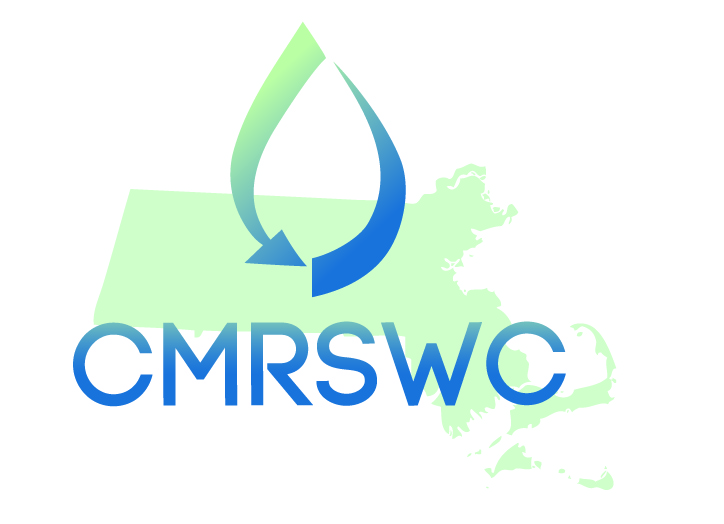 No. Standard Operating Procedure NameForm(s) IncludedRelated SOPs1Dry Weather Outfall InspectionDry Weather Outfall Inspection Survey2, 10, 132Wet Weather Outfall InspectionWet Weather Outfall Inspection Survey1, 10, 133Catch Basin Inspection and CleaningCatch Basin Inspection Form164Spill Response and Cleanup ProceduresSpill Response and Cleanup Contact List-5Construction Site Inspection ProceduresConstruction Site Stormwater Inspection Report96Erosion and Sedimentation Control Erosion and Sedimentation Control Form5, 97Fuel and Oil Handling ProceduresFuel Delivery Checklist48Managing Private Carwash Events (NOT INCLUDED)--9Inspecting Constructed BMPsInspecting Constructed BMPs Form-10Locating Illicit DischargesIllicit Discharge Incident Tracking Sheet1, 2, 3, 13, 1511Oil/Water Separator MaintenanceQuarterly Inspection Form412Storage and Use of Pesticides and Fertilizer-4, 1713Water Quality Screening in the Field Water Quality Screening Form1, 2, 3, 1014Municipal Vehicle Washing -3, 4, 1115Private Drainage ConnectionsPrivate Drainage Inspection Form-16Street and Parking LotsStreet Sweeping Log2117Hazardous Materials Storage and Handling-418Winter Road Maintenance -4, 2119Operations and Maintenance of Parks and Opens SpacesInventory of Municipal Parks and Opens Spaces7, 12, 16, 18, 2120Operations and Maintenance of Municipal Buildings and Facilities Inventory of Municipal Buildings and Facilities4, 7, 12, 16, 1721Operations and Maintenance of Municipal Vehicles and Equipment Inventory of Municipal Vehicles and Equipment 4, 7, 1722Constructions Site Stormwater Runoff ControlErosion and Sedimentation Control Inspection Report 9